Greetings Citizens,I hope everyone is enjoying the summer!  As usual, it seems to be going by quickly.  Hopefully, we still have lots of good weather ahead.
July was a very busy month in town.  I would like to thank all of those who participated and helped out with the “Capitol for a Day” on July 7th, and the “4th Annual Dutch Oven Cook-off” on July 29th.  Both events were well attended and seemed to be enjoyed by those who attended.  If you didn’t make it to the cook-off I hope you will be sure to attend next year.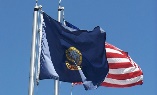 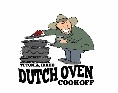 What I expect to be the biggest event of the season is yet to come, whether we want it or not.   This month will be the “Solar Eclipse” that has been the big news for months.  We are very near the epicenter of the event.  This event is expected to attract extremely large crowds to the valley.  While this is economically good for Tetonia, it will also be a challenge for the community and its citizens.  There are several items all citizens should be aware of.  The event will take place at about 11:20 am on Monday, August 21st.  People are expected to begin arriving the week before the event so the entire weekend may bring heavy traffic and make stores and facilities extra busy.  The morning of the event is expected to bring almost stand-still traffic.  This will be the most challenging time for the city of Tetonia.Some basic tips have been suggested for local citizens are on the attached “Eclipse Preparedness” Check List.  Citizens are urged to stay at home and view the eclipse from your own home.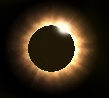 A burn ban is in effect for all of Teton County which includes Tetonia.  No open fires are allowed for any reason.It may be an interesting time in our little Valley!On a more positive note, Tetonia, in coordination with the Library, will host an event the evening before the eclipse.  Some noted astronomers will hold a discussion about the event and then will use very large telescopes to view the stars.  It is open to the public and should be very interesting.  It will be the only astronomy-related event planned in the valley.  The discussion will be at in the park or at the elementary school, depending on the weather.  The viewing will be in park.Tetonia will provide an information booth on Main St. just north of Dave’s Pub for visitors as they enter the valley.  We will have maps, directions, and other information for visitors.   We desperately need volunteers to help man the booth which will be open 8 to 5 from Thursday the 17th to Tuesday, the 22nd.  Please let us know if you could help.  We also have several vendors along Main St. who will have food and drinks available during that time.Of a more routine note, we are having many complaints about dogs and dog behavior.  Please remember we do have a leash law and dogs are required to have licenses.  Please be courteous to your neighbors and clean up after your dogs.We would also like to remind people to make reservations if you have group events planned for the park and the shelter at the park.  Please stop by the city office to make your reservation and pay the fees.  Enjoy the beautiful summer and if you have any questions stop by the city office for information.Respectfully,Gloria Hoopes